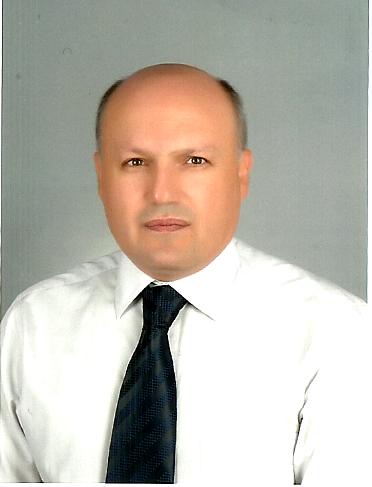 ÖZGEÇMİŞAdı Soyadı: HAMDİ ÇAKLIDoğum Tarihi: 08 MAYIS 1964 Öğrenim Durumu:Tıpta Uzmanlık Tezi Başlığı : TOTAL LARENJEKTOMİLİLERDE ÖZOFAGEAL KONUŞMA EĞİTİMİ SONUÇLARIMIZIN  ARAŞTIRILMASITıpta Uzmanlık Tez Danışmanı:       PROF.DR. EMRE CİNGİGörevler: Yabancı Dil:  İngilizceDerece Bölüm/ProgramÜniversite Yıl Y. Lisans  TIP FAKÜLTESİEGE ÜNİVERSİTESİ 1987 Doktora/S.Yeterlik/ Tıpta Uzmanlık KULAK-BURUN-BOĞAZHASTALIKLARIOSMANGAZİ ÜNİVERSİTESİ 1995 Görev Unvanı Görev YeriYıl Pratisyen Dr. ELAZIĞ KARAKOÇAN BAŞYURT ve KÜLTÜR SAĞLIK OCAĞI1987-1989Tbp.Astğm ADANA OSMANİYE TOPÇU TABURU REVİRİ1989-1991Arş.Gör. TIP FAKÜLTESİ / OSMANGAZİ ÜNİVERSİTESİ 1991-1995 UzDr.Öğ.Gör.    TIP FAKÜLTESİ / OSMANGAZİ ÜNİVERSİTESİ1996-1999Yard.Doç.  TIP FAKÜLTESİ / ESKİŞEHİR OSMANGAZİ ÜNİVERSİTESİ1999-2007Doçent Dr. TIP FAKÜLTESİ / ESKİŞEHİR OSMANGAZİ ÜNİVERSİTESİ2007-2012Profesör Dr.TIP FAKÜLTESİ / ESKİŞEHİR OSMANGAZİ ÜNİVERSİTESİ2012-